INDICAÇÃO Nº 3629/2018Indica ao Poder Executivo Municipal que efetue estudos quanto a instalação de redutores de velocidade, na Avenida Serra Negra, localizada no Bairro Jardim Barão, neste município.Excelentíssimo Senhor Prefeito Municipal, Nos termos do Art. 108 do Regimento Interno desta Casa de Leis, dirijo-me a Vossa Excelência para sugerir que, por intermédio do Setor competente, efetue estudos quanto a possível instalação de um redutor de velocidade e pintura de sinalização de solo na Avenida Serra Negra, localizada no Bairro Jardim Barão, neste município. Justificativa:Fomos procurados por moradores da referida rua solicitando essa providência, pois segundo eles, motoristas passam em alta velocidade causando constantes riscos de acidentes, principalmente com as crianças das escolas ali perto. Plenário “Dr. Tancredo Neves”, em 21 de junho de 2.018.Edivaldo Meira-Vereador-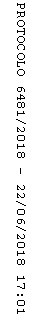 